WARUNKI UCZESTNICTWA NA OBOZIE LEKKOATLETYCZNYMKLUBU LEKKOATLETYCZNEGO „GDYNIA”1. Uczestnik zobowiązany jest stosować się do regulaminu ośrodka gdzie jest organizowany obóz oraz poleceń wychowawców.2. Uczestnik zobowiązany jest zabrać ze sobą, w zależności od kierunku wyjazdu, odpowiedni dowód tożsamości (paszport lub legitymację szkolną).3. Organizatorzy nie ponoszą odpowiedzialności za sprzęt elektroniczny, rzeczy wartościowe oraz inne rzeczy pozostawione bądź zniszczone przez uczestników podczas pobytu na obozie oraz w środkach transportu.4. Organizator nie ponosi odpowiedzialności za używanie przez uczestnika obozu leków nie wpisanych do karty kwalifikacyjnej i bez uzgodnienia ich stosownie z opiekunem.5. Uczestnik powinien zaopatrzyć się w niezbędny ekwipunek (ubrania, obuwie, rzeczy osobiste i tabletki od choroby lokomocyjnej).6. Uczestnik może być oddany pod opiekę Rodziców lub Opiekunów prawnych na ich pisemny wniosek określający datę, czas nieobecności, osobę, której powierza się bezpośrednią opiekę, kontakt w czasie nieobecności.7. W przypadku spożywania alkoholu i środków odurzających, przebywania pod ich wpływem lub poważnego naruszenia regulaminu pobytu, uczestnik zostanie wydalony z placówki na koszt własny (Rodziców i Opiekunów).8. Rodzice / Opiekunowie pokryją powstałe z winy uczestnika straty, udowodnione na podstawie sporządzonego w obiekcie protokołu, podpisanego przez kierownika placówki wypoczynku.9. Organizator nie zwraca pieniędzy za niewykorzystane przez uczestnika dni pobytu oraz świadczenia na obozie.10. Wyrażam zgodę na przetwarzanie danych osobowych zawartych w części II, III, IV i VIII karty kwalifikacyjnej w zakresie niezbędnym dla bezpieczeństwa i ochrony zdrowia dziecka.Ja, niżej podpisany(a), oświadczam, że warunki uczestnictwa na obozie są mi znane.………………………………………………………………………………………………..Wyrażam/ nie wyrażam zgody* na gromadzenie i przetwarzanie moich danych osobowych zgodnie z ustawą z dnia 29 sierpnia 1997 r. o ochronie danych osobowych (Dz. U. z 2002 r. Nr 101, poz. 926 z późn. zm.).……………………………………………………………………………………………….czytelny podpis (rodzica / opiekuna)……………………………………………………………………………………………….czytelny podpis uczestnika obozu / kolonii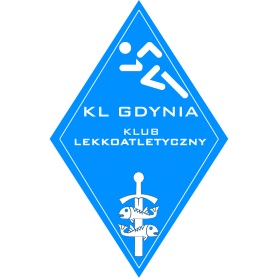 PESEL DZIECKA: . . . . . . . . . . . . . . . . . . . . . ………………..KARTA KWALIFIKACYJNA UCZESTNIKA WYPOCZYNKUI. INFORMACJA ORGANIZATORA WYPOCZYNKU (wypełnia organizator)1. Forma wypoczynku: Obóz sportowy2. Adres placówki . . . . . . . . . . . . . . . . . . . . . . . . . . . . . . . . . . . . . . . . . . . . . . . . . . . . 3. Czas trwania od . . . . . . . . . . . . do . . . . . . . . . . . .. . . . . . . . . . . . . . . . . . . . . . . . . . . . . . . . . . . . . . . . . . . . . . . . . . . . . .(miejscowość, data) (podpis organizatora wypoczynku)II. WNIOSEK RODZICÓW (OPIEKUNÓW) O SKIEROWANIE DZIECKA NA PLACÓWKĘ WYPOCZYNKU1. Imię i nazwisko dziecka . . . . . . . . . . . . . . . . . . . . . . . . . . . . . . . . . . . . . . . . . . . . .2. Data urodzenia . . . . . . . . . . . . . . . . . . . . . . . . . . . . . . . . . . . .3. Adres zamieszkania . . . . . . . . . . . . . . . . . . . . . . . . . . . . . . . . . . . . . . . . . . . . . . . .Telefon . . . . . . . . . . . . . . . . . . . . . .4. Nazwa i adres szkoły . . . . . . . . . . . . . . . . . . . . . . . . . . . . . . . . . . . . . . . . . . . . . . . . . . …………………………………………………………………………………..Klasa . . . . . . . . . . . . . . .5. Adres rodziców (opiekunów) w czasie pobytu dziecka w placówce wypoczynku:Matka. . . . . . . . . . . . . . . . . . . . . . . . . . . . . . . . . . . . . . . . . . . . . . . . . . . . . . . . ……….Ojciec . . . …………………………………………………………………................6. Telefon do opiekunów /rodzicówMatka…………………………………………………….Ojciec…………………………………………………….III. INFORMACJA RODZICÓW (OPIEKUNÓW) O STANIE ZDROWIA DZIECKA (np. na co dziecko jest uczulone, jak znosi jazdę samochodem, czy przyjmuje stale leki i w jakich dawkach, czy nosi aparat ortodontyczny lub okulary) . . . . . . . . . . . . . . . . . . . . . . . . . . . . . . . . . . . . . . . . . . . . . . . . . . . . . . . . . . . . . . . . . . . . . . . . . . . . . . . . . . . . . . . . . . . . . . . . . . . . . . . . . . . . . . . . . . . . . . . . . . . . . . . . . . . . . . . . . . . . . . . . . . . . . . . . . . . . . . . . . . . . . . . . . . . . . . . . . . . . . . . . . . . . . . . . . . . . . . . . . . . . . . . . . . . . . . . . . . . . . . . . . . . . . . . . . . . . . . . . . . . . . . . . . . . . . . . . . . . . . . . . . . . . . . . . . . . . . . . . . . . . . . . . . . . . . . . . . . . . . . . . . . . . . . . . . . . . . . . . . . . . . . . . . . . . . . . . . . . . . . . . . . . . . . . . . . . . . . . . Stwierdzam, że podałam (em) wszystkie znane mi informacje o dziecku, które mogą pomóc w zapewnieniu właściwej opieki w czasie pobytu dziecka w placówce wypoczynku. . . . . . . . . . . . . . . . . . . . . . . . . . . . . . . . . . . . . . . . . . . . . . . . . . . . . . (data) (podpis matki, ojca lub opiekuna) IV. INFORMACJA PIELĘGNIARKI O SZCZEPIENIACH lub przedstawienie książeczki zdrowia z aktualnym wpisem szczepień Szczepienia ochronne (podać rok): tężec . . . . . . , błonica . . . . . . , dur . . . . . . . . . , inne. . . . . . . . . . . . . . . . . . . . . . . . . . . . . . . . . . . . . . . . . . . . . . . . . . . . . . . . . . . . . . . . . . . . . . . . . . . . . . . . . . . . . . . . . . . . . . . . . . . . . . . . . . . . . . . . (data) (podpis pielęgniarki)V. INFORMACJA O DZIECKU WYCHOWAWCY KLASY (w przypadku braku możliwości uzyskania opinii wychowawcy klasy - wypełnia rodzic lub opiekun) . . . . . . . . . . . . . . . . . . . . . . . . . . . . . . . . . . . . . . . . . . . . . . . . . . . . . . . . . . . . . . . . . . . . . . . . . . . . . . . . . . . . . . . . . . . . . . . . . . . . . . . . . . . . . . . . . . . . . . . . . . . . . . . . . . . . . . . . . . . . . . . . . . . . . . . . . . . . . . . . . . . . . . . . . . . . . . . . . . . . . . . . . . . . . . . . . . . . . . . . . . . . . . . . . . . . . . . . . . . . . . . . . . . . . . . . . . . . . . . . . . . . . . . . . . . . . . . . . . . . . . . . . . . . . . . . . . . . . . . . . . . . . . . . . . . . . . . . . . . . . . . . . . . . . . . . . . . . . . . . . . . . . . . . . . . . . . . . . . . . . . . . (data) (podpis wychowawcy lub rodzica / opiekuna) VI. POTWIERDZENIE POBYTU DZIECKA W PLACÓWCE WYPOCZYNKU Dziecko przebywało na . . . . . . . . . . . . . . . . . . . . . . . . . . . . . . . . . . . . . . . . . . . . . . . (forma i adres placówki wypoczynku) od dnia . . . . . . . . . . . . . . . . do dnia . . . . . . . . . . . . . . . . . 20 . . r. . . . . . . . . . . . . . . . . . . . . . . . . . . . . . . . . . . . . . . . . . . . . . . . . . . . . . . . . . . . . . (data) (czytelny podpis kierownika placówki wypoczynku) VII. INFORMACJA O STANIE ZDROWIA DZIECKA W CZASIE POBYTU W PLACÓWCE WYPOCZYNKU (dane o chorobach, urazach, leczeniu itp.) . . . . . . . . . . . . . . . . . . . . . . . . . . . . . . . . . . . . . . . . . . . . . . . . . . . . . . . . . . . . . . . . . . . . . . . . . . . . . . . . . . . . . . . . . . . . . . . . . . . . . . . . . . . . . . . . . . . . . . . . . . . . . . . . . . . . . . . . . . . . . . . . . . . . . . . . . . . . . . . . . . . . . . . . . . . . . . . . . . . . . . . . . . . . . . . . . . . . . . . . . . . . . . . . . . . . . . . . . . . . . . . . . . . . . . . . . . . . . . . . . . . . . . . . . . . . . . . . . . . . . . . . . . . . . . . . . . . . . . . . . . . . . . . . . . . . . . . . . . . . . . . . . . . . . . . . . . . . . . . . Organizator informuje rodziców / opiekunów o leczeniu ambulatoryjnym lub hospitalizacji dziecka. . . . . . . . . . . . . . . . . . . . . . . . . . . . . . . . . . . . . . . . . . . . . . . . . . . . . . . . . . (miejscowość, data) (podpis lekarza lub pielęgniarki placówki wypoczynku) VIII. UWAGI I SPOSTRZEŻENIA WYCHOWAWCY - INSTRUKTORA O DZIECKU PODCZAS POBYTU W PLACÓWCE WYPOCZYNKU . . . . . . . . . . . . . . . . . . . . . . . . . . . . . . . . . . . . . . . . . . . . . . . . . . . . . . . . . . . . . . . . . . . . . . . . . . . . . . . . . . . . . . . . . . . . . . . . . . . . . . . . . . . . . . . . . . . . . . . . . . . . . . . . . . . . . . . . . . . . . . . . . . . . . . . . . . . . . . . . . . . . . . . . . . . . . . . . . . . . . . . . . . . . . . . . . . . . . . . . . . . . . . . . . . . . . . . . . . . . . . . . . . . . . . . . . . . . . . . . . . . . . . . . . . . . . . . . . . . . . . . . . . . . . . . . . . . . . . . . . . . . . . . . . . . . . . . . . . . . . . . . . . . . . . . . . . . . . . . . . . . . . . . . . . . . . . . . . . . . . . . . . . . . . . . . . . . . . . . . . . . . . . . . . . . . . . . . . . . . . . . . . . . . . . . . . . . . . . . . . . . . . . . . . . . . . . . . . . . . . . . . . . . . . . . . . . . . . . . . . . . . . . . . . . . . . . . . .Wyrażam zgodę na przetwarzanie danych osobowych mojego dziecka oraz udostępnianie wizerunku przez Klub Lekkoatletyczny „Gdynia” na stronie klubowej oraz portalach społecznościowych t.j Facebook.…………………………………………………………………………………………….(czytelny podpis rodzica lub prawnego opiekuna)                                      (data)